ТС на вул. Малоголосківській,30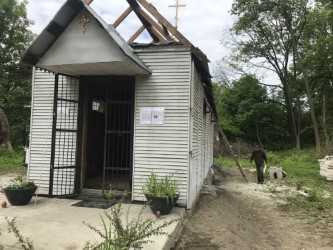 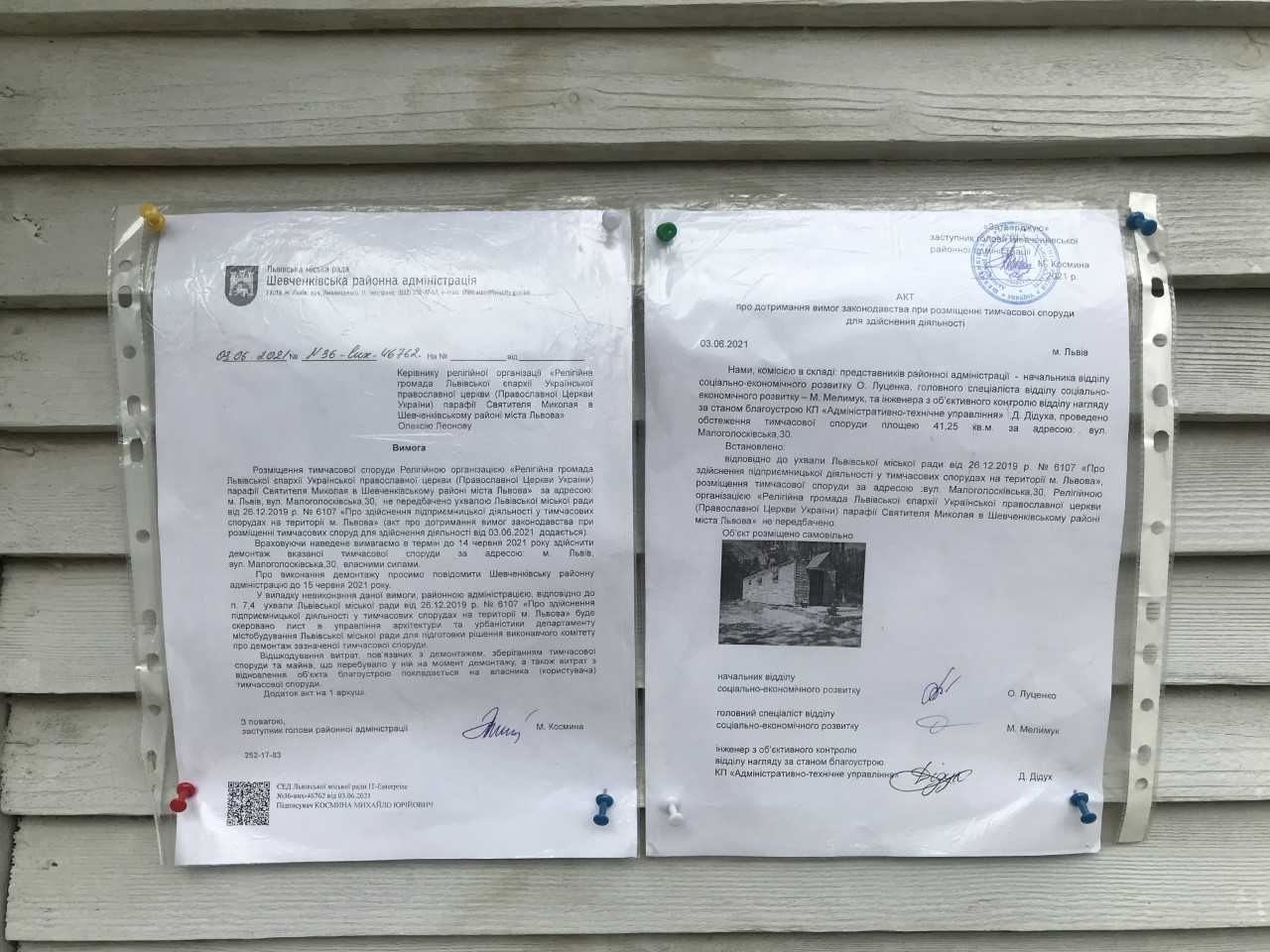 